About Ph.D ProgrammeI have got my Ph.D. programme  in the topic “Experimental Investigation on Four-Stroke Glow-Plug Hot Surface Ignition C.I Engine Using Methanol as Fuel”. I have successfully presented many reviews and published Four papers related to this topic in International journal, Three National Journals, Four International conferences and Two National conferences.Guide:  Dr. B.Durgaprasad               Co-Guides: 1.Dr. P.Senthil Kumar         2.Dr.K.Sreenivasa Reddy              Professor,		                           Prof.& Head                           PrincipalJ.N.T.U.A College of Engg.,                         Mechanical Engg.,                 Madanapalli Institute of                     Anantapur,                                                     K.S.R College of Engg.         Technology and Science,      	Andhra Pradesh.			             Thiruchengode.                       Madanapalli,       	.		                                                                                         Andhra Pradesh.About the College(Working)	One of the Prestigious institutions in Chennai District, which earned its name in a much quicker time, when compared with the neighbouring institutions. It is affiliate to Anna University, Chennai. Mechanical Department is a successful department in the course of time.Subjects HandledBasic Engineering (Mechanical and Civil)Engineering GraphicsEngineering MechanicsEngineering ThermodynamicsHeat and Mass TransferThermal EngineeringFluid Mechanics and MachineryGas Dynamics and Jet PropulsionEngineering Metrology and MeasurementsUnconventional Machining ProcessesComputer Integrated ManufacturingEntrepreneurship DevelopmentProfessional Ethics.RoboticsEngineering Practices lab.Thermal Engineering Lab.Fluid Mechanics and Machinery Lab.Strength of Materials Lab.Engineering Metrology and Measurements Lab.Additional ResponsibilitiesClass In charge for more than Seven batchesMember in College Discipline CommitteeGuided students in their main and secondary projects in U.G and P.G Levels.Research Co-ordinator at GRTIETProject Co-ordinator at GRTIETSAE Faculty Advisor Innovation Cell In-Charge at VelTech HighTech Dr.R.R & Dr.S.R Engg. CollegeMotivation Towards StudentsStudents are motivated to do live Projects in tie up with IIT Aluminis and  convert it into Patents & Journal PapersEligible Students are recommended and placed for Intenship ProgrammesStudents willing for presenting papers in conferences and workshops are motivated in several ways  Professional Body MembershipSAE National Membership No.        : 7150411049SAE International Membership No. : 6143763143ISTE Membership No.                      : LM 109670Conferences / Seminar OrganisedHave organised one day National Conference at GRTIETHave organised one day Seminar on Advanced Nuclear Materials at GRTIETHave act as a Co-ordinator for INDO-BRAZIL bilateral DST funded project based International Conference ICAMM-2015AwardsBest achiever award from college more than six  timesResearch ProposalFunding Agency :Science and Engineering Research Board-SERB (Statutory Body Established Through an Act of Parliament : SERB Act 2008) Government of IndiaProposal (File No : ECR/2016/001833) has been submitted on 30-Sep-2016 05:37 PM             Proposal Title : "EXPERIMENTAL INVESTIGATION ON A SINGLE CYLINDER         	FOUR STROKE CRDI OPEN ECU ENGINE WITH DIFFERENT ALCOHOL 	BLENDS, ADDITIVES, COATINGS AT VARIOUS INJECTION PRESSURES"            Investigator       : Principal Investigator	Scheme              : Early Career Research Award	Area                   :Engineering Sciences	Sub Area           : Engineering Sciences(ECR)            Amount             : Rs.32,48,000            Status                : Submitted and in Process            Website             : www.serbonline.inStudents Project Proposal SubmittedFunding Agency       : MOTOROLA STUDENTS SCHOLARSHIP 2016-2017             TITLE                      : DESIGN & FABRICATION OF SOUND ENERGY HARVESTER             Scheme                    : FAER[Foundation for Advancement of Education and Research]              Area                         : Energy Engineering             Status                       : Submitted on 25.10.2016             Website                    : www.faer.ac.inFunding Agency       : WIPRO EARTHIAN-2016             TITLE                      : WASTE TO ENERGY CONVERSION             Status                       : Submitted on 3.11.2016             Website                    : www.wipro.org/earthian/colleges.phpFunding Agency       : WIPRO EARTHIAN-2016             TITLE                      : EFFECTIVE MANAGEMENT OF WASTE WATER AS RESOURCE             Status                       : Submitted on 4.11.2016             Website                    : www.wipro.org/earthian/colleges.phpJournal  and Conference PublicationsInternational Journals:Suresh R., Prasad Durga B., Subash Chandra Bose R. and 
Puhan Sukumar (2011), “Experimental investigation of Methanol-diesel blended fuel in a DI diesel engine: combustion, performance and emission study”, Scientia Journals RES ENGINEERIA, Vol. 1, pp. 16-23.Suresh R., Durga Prasad B., Muthu Raman S. and Nibin T. (2009), “Emission control for a Glow plug direct injection CI engine using preheated coconut oil blended diesel”, ARPN Journal of Engineering and Applied Sciences, Vol.  4, pp. 82-86.Suresh R., Durga Prasad B., Muthu Raman S. and Nibin T. (2008), “Glow-Plug assisted cold start of premixed compression-ignition CI engines”, IETECH Journal of Mechanical Design, Vol. 2, pp. 69-73.Suresh R., Durga Prasad B., Subash Chandra Bose R. and 
Saravanan T. (2012), “Performance and Emission Study on Methanol Fuelled D.I Diesel Engine with Catalytic Coatings”, CIIT International Journal of Artificial    Intelligent Systems and Machine Learning, Vol.4, No.9, pp. 523-527.Suresh R., Arumugam.K , Anbazhagan.R, Sathiyamoorthy.V(2016), “Kinetics of Oil Adsorption by Banana Fibers as Remediation of Oil Spills”, Journal of Chemical and Pharmaceutical Sciences. [Indexed in SCOPUS and CAS:ISSN 0974-2115]- Accepted & in PipelineNational Journals: Suresh R. and Durga Prasad B. (2010), “Analysis the performance for emission and combustion of Methanol blend diesel fuel in CI engine using Glow plug”, Journal of Applied Engineering Research, Vol. 5, pp. 62-68.Suresh R., Durga Prasad B., Subash Chandra Bose R. and 
Saravanan T. (2012), “Performance and Emission Study on Methanol Fuelled D.I Diesel Engine With Catalytic Coatings”, Journal of Engineering Today, Indian society of Mechanical Engineers, Vol. XIV, No. 7, pp. 29-34.Suresh R., Durga Prasad B., Subash Chandra Bose R. and  Saravanan T. (2012), “Experimental Investigations on Methanol Fuelled D.I Diesel Engine With Catalytic Coatings”, Journal of Emerging Technology in Mechanical  science And Engineering,Vol.3,No.1,pp.41-48.                                 International Conferences:Suresh R., Durga Prasad B., Senthil Kumar P. and Albert M.  (2010), “Emission and combustion of Methanol blend diesel fuel in CI engine using Glow plug”, International conference on frontiers in automobile and mechanical engineering FAME’10 on Nov 25-27 at Sathyabama University, Chennai.Suresh R., Durga Prasad B., Albert M. and Muthu Raman S. (2010), “Performance and exhaust gas characteristics on diesel fuelled Glow plug CI engine with optimal compression ratio”, Proceedings of International Conference on Recent Advances in Mechanical Engineering (ICRAME’10) on Apr 8-9, at Noorul Islam University, Kumarakoil. Suresh.R., Azhagesan.N, Subash Chandra Bose.R and Durga Prasad.B (2015), “Experimental Investigations On Methanol Fuelled D.I Diesel Engine With Catalytic Coatings Assisted By Glow Plug”, International Conference on Advanced Materials and Manufacturing (ICAMM’15) ON March 27-28, at Cape Institute of Technology, Levenjipuram.4.       Suresh.R., Subash Chandra Bose.R ,Azhagesan.N and Durga Prasad.B   (2015), “Experimental Investigations On Methanol Fuelled  D.I Diesel Engine With Catalytic Coatings And Additives”,International Conference on Advanced Materials and Manufacturing (ICAMM’15) ON March 27-28, at Cape Institute of Technology,    Levenjipuram.5.  Punniya Moorthy.Mani, Rajendran.Suresh*,  Raja Singh. Edison      Chandraseelan, Ramalingam. Arularasan  (2016), “Effect Of Chemical Treatment on Mechanical Properties of Luffa Fiber Reinforced Composites”, BCCM-3 – Brazilian Conference on Composite Materials Gramado, RS - Brazil, August 28-31, 2016. National Conferences:Suresh R., Durga Prasad B., Albert M. and Muthu Raman S.  (2010), “Performance and exhaust gas characteristics on Methanol blend diesel fuelled Glow plug CI engine”, Proceedings of National Conference on Trends in Renewable Energy Sources, Applications and Climate Change TRESAC’10 on Jul 23-25 at Sathyabama University, Chennai.Suresh R., Durga Prasad B., Subash Chandra Bose R. and Albert M. (2011), “Emission characteristics of Glow-Plug CI engine operates in Methanol fuelled blend with Biodiesel”, Proceedings of National Conference on Recent Advances in Mechanical Engineering (RAME’11) on Apr 1-2, at Noorul Islam University, Kumarakoil.  ParticipationHave Participated many Seminars, Workshops and FDP's at various Institutions.Collaborative ResearchResearch tie up with Dr.P.Parameswaran, Senior scientist-G-,Head-Metallurgy Division, IGCAR,Kalpakkam.Research tie up with the Senior scientist Dr.Purna Chandra Rao,Scientist-H,Chairman SFA, IGCAR-Kalpakkam.Research tie up with the Senior scientist Dr.R.Jegadesan,Scientist-G,Head-Knowledge Management and High Performance Computing, IGCAR-Kalpakkam.Research tie up with the Senior scientist Dr.Ajmal Ali Dheen,IIT Alumini, Director-Robotrix.Research tie up with the Senior scientist Dr.K.Gobi,Scientist-G,DRDL-Hyderabad.Research tie up with the Senior Professor Dr.J.T.Winowlin Jappes(IITM), Senior Professor & Head-Mechanical Engineering, Kalasalingam University, Krishnankoil.Working ExperienceAt Udaya School of Engineering-Vellamodi from 02.05.2002 to 27.09.2003 and   27.07.2005 to 30.04.2013.At Cape Institute of Technology- Levenjipuram from 02.05.2013 to 10.06.2015.At GRT Institute of Engineering and Technology-Tiruttani from 01.07.2015 to 09.08.2016.At Vel Tech High Tech Dr.Rangarajan Dr.Sakunthala Engineering College-Chennai from 22.08.2016 to Till Date.Personal Skills	Strong Analytical, Problem solving, Innovation, Adaptability and Quick Learning skills.Work well individually and in a team, hard working and completes projects on time.Eager to learn recent technologies in subjects and interactive with students.Languages KnownTamil, English.ReferencesDr.P.Parameswaran,Senior  scientist-G, Head Metallurgy Division, IGCAR,  Kalpakkam. [Mobile:09444536010]Dr.V.Ramachandran, Director,National Institute of Technology, Nagaland, Dimapur.[Mobile:09840995251] Dr.N.V.Mahalakshmi,Professor,I.C Engines, Anna University, Chennai. [Mobile:09941949719]Dr.Ravi Kumar Puli, Professor,Mechanical Enginnering, National Institute of Technology(NIT), Warangal, Andhra Pradesh. [Mobile:09490164797]Dr.R.B.Anand, Professor, National Institute of Technology (NIT), Trichy.[Mobile:09488890164]Prof. Sandro Campos Amico, Universidade Federal do Rio Grande de Sul, Brasil.[+555133089419;Email:amico@ufrgs.br]Dr.B.Suresha, Professor & PG (Machine Design)Co-ordinator, The National Institute of Engineering, Mysore, Karnataka. [Mobile:09448554240]Dr.E.Porpatham,Division Leader (Thermal & Automotive Engg.Division), VIT University,Vellore. [Mobile:07598225034]Dr.J.T.Winowlin Jappes-IITM, Senior Professor & Head,Mechanical Engineering, Kalasalingam University, Krishnankoil, Srivilliputhoor. [Mobile:09894921709]DeclarationI here by declare that, all the above details are true and correct to the best of my knowledge. Place: 10.11.2016 Yours faithfully,Date: Nagercoil                             	                                                                  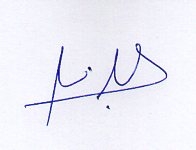 (Note : I hereby enclosed the Xerox copy of Journal Publication details)		              (Dr.SURESH.R)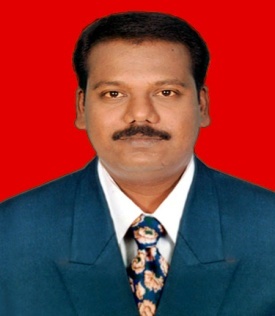          Dr.SURESH.RPersonal DataDate of Birth          : 29th May 1977Sex                         : MaleNationality           : IndianReligion               :HinduCaste                   :NadarBlood Group      : B+Marital Status   : MarriedPermanent AddressS/o Dr.P.Rajendran,220, Vaithianathapuram,Kottar  P.O.Nagercoil– 629002,Kanyakumari District,Tamil .Aadhaar DetailsNo. : 826898560353Pan DetailsNo. : BGUPS0546QEPF DetailsUAN : 100565308187Election Card  DetailsNo. :  MGG2285237Ration Card  DetailsNo. : 30/G/0639142Passport Details    Passport No.       :K3485957Date of Issue      : 01/05/2012Date of Expiry   :01/05/2022Place of Issue   : MaduraiLicense DetailsLicense No.        : 3002/TN/74/1996Date of Expiry   : 28/05/2027Contact No.: +91-9600406671Mobile:+91-9442077044Email ID:Sureshr77@gmail.comSureshr_77@rediffmail.comCURRICULUM VITAECareer Objective            Seeking a challenging environment that encourages inspiration and execution through lecturing, providing exposure to new ideas, stimulating personal and professional growth in the field of Engineering.Professional Summary                                   Having experience more than 13 years in the field of Lecturing & Research (Mechanical Engineering).Working Profile                               	                                  Designation  : Associate ProfessorWork Span   : From July 2000 to till dateCollege         : VEL TECH HIGH TECH Dr.RANGARAJAN                                 Dr.SAKUNTHALA Engineering College,                                    Avadi.Education  Profile                                    Ph. D (I.C Engines) Programme in Sathyabama University, Chennai, Tamilnadu.                                          September 2013                                   M.E (Thermal Power Engineering)                             May 2005                 Annamalai University,Chidambaram.Aggregate : 7.85 (aggregate)M.B.A  - Marketing ManagementM.K.University, Madurai, Tamilnadu                November 2005B.E (Mechanical)                                                        April 2000Mepco Schlenk Engineering College, SivakasiH.S.CS.L.B Govt. Higher Sec. School                                March1995     Aggregate : 85%S.S.L.C     S.L.B Govt. Higher Sec. School                                  April 1993     Aggregate : 87.2 %